АДМИНИСТРАЦИЯ ГОРОДА КЕМЕРОВОПОСТАНОВЛЕНИЕот 15.05.2017  № 1182 Об утверждении муниципальной программы«Формирование современной городской средыв городе Кемерово на 2017 год»В соответствии с постановлением Правительства РФ от 10.02.2017 № 169 «Об утверждении Правил предоставления и распределения субсидий из федерального бюджета бюджетам субъектов Российской Федерации на поддержку государственных программ субъектов Российской Федерации и муниципальных программ формирования современной городской среды», статьей 45 Устава города Кемерово1. Утвердить муниципальную программу «Формирование современной городской среды в городе Кемерово на 2017 год» согласно приложению.2. Комитету по работе со средствами массовой информации (Е.А. Дубкова) опубликовать настоящее постановление в газете «Кемерово» и разместить на официальном сайте администрации города Кемерово в информационно-телекоммуникационной сети «Интернет».3. Контроль за исполнением настоящего постановления возложить на и.о. заместителя Главы города по вопросам жизнеобеспечения городского хозяйства В.В. Ашихмина.Глава города                                                                                             И.В. Середюк    ПРИЛОЖЕНИЕ     к постановлению администрациигорода Кемерово    от 15.05.2017     № 1182 Муниципальная программа«Формирование современной городской среды в городе Кемерово на 2017 год»1. Паспорт муниципальной программы2. Характеристика текущего состояния сектора благоустройства в городе КемеровоВ городе Кемерово 1 764 благоустроенных дворовых территорий, площадь которых составляет 5 660 тыс. кв.м.Доля благоустроенных дворовых территорий многоквартирных домов города от общего количества дворовых территорий многоквартирных дворов составляет 67 %.Доля населения, проживающего в жилом фонде с благоустроенными дворовыми территориями от общей численности населения города, проживающего в многоквартирных домах, составляет 64 %.Количество общественных территорий (парки, скверы, набережные и т.д.) в городе Кемерово 135, их площадь составляет 1 891,6 га.Доля благоустроенных территорий общего пользования от общего количества таких территорий составляет 8 %, их площадь 1 891,6 га.Доля и площадь муниципальных территорий общего пользования в городе Кемерово от общего количества таких территорий, нуждающихся в благоустройстве, составляет 29,3 % и 554,23 га.Объем финансового участия граждан (собственников помещений в соответствующих домах) в выполнении мероприятий по благоустройству дворовых территорий в городе Кемерово за период 2014-2016 год составил 33 910 тыс. руб. Доля финансового участия граждан в указанный период варьировалась от 15 % до 5% от общего объема бюджетных средств муниципального образования, направленных на благоустройство (капитальный ремонт) дворовых территорий.В городе Кемерово сформирована многолетняя положительная практика трудового участия граждан, организаций в выполнении мероприятий по благоустройству дворовых территорий, муниципальных территорий общего пользования.Уже много лет подряд, особенно в весенний период, на территории города организуются    субботники, в ходе которых граждане и организации в добровольном порядке принимают участие в благоустройстве территорий, прилегающих к своим домам, офисам, территорий общего пользования. Так, ежемесячно в таких субботниках принимает участие более 3 300 человек.Ежегодно в рамках взаимодействия с органами территориального общественного самоуправления проводятся смотры-конкурсы, в том числе с номинацией на «лучший двор», участвуя в котором граждане проявляют инициативу и вносят свой трудовой вклад в обустройство своих дворов. Аналогичные конкурсы периодически проводятся и среди управляющих организаций города.В 2016 году в ходе реализации городской программы выделения субсидий на ремонт дворовых территорий жителями 23 многоквартирных домов, помимо финансового участия (в размере 5% от стоимости работ), собственными силами были произведены работы по устройству клумб и посадке деревьев.Справочно: в целях реализации настоящей муниципальной программы под дворовыми территориями многоквартирных домов понимается совокупность территорий, прилегающих к многоквартирным домам, с расположенными на них объектами, предназначенными для обслуживания и эксплуатации таких домов, и элементами благоустройства этих территорий, в том числе местами стоянки автотранспортных средств, тротуарами и автомобильными дорогами, включая автомобильные дороги, образующие проезды к территориям, прилегающим к многоквартирным домам3. Приоритеты политики в сфере благоустройства города, цели и задачи муниципальной программы4. Прогноз ожидаемых результатов реализации программы5. Объем средств, необходимых на реализацию программы за счет всех источников финансирования на 2017 год6. Минимальный перечень работ по благоустройству дворовых территорий многоквартирных домовМинимальный перечень работ по благоустройству дворовых территорий многоквартирных домов определён в соответствии с региональной программой и включает в себя:а) ремонт дворовых проездов;б) обеспечение освещения дворовых территорий,в) установка скамеек, урн для мусора;7. Дополнительный перечень работ по благоустройству дворовых территорий многоквартирных домова) оборудование автомобильных парковок,б) ремонт тротуаров, ремонт твердых покрытий аллей, пешеходных дорожек, пешеходных мостиков,в) озеленение территорий,г) ремонт отмостки,д) оборудование детских и (или) спортивных площадок,е) установка дополнительных элементов благоустройства, малых архитектурных форм,ж) иные виды работ. 8. Форма и минимальная доля финансового и (или) трудового участия заинтересованных лиц, организаций  в выполнении минимального и дополнительного перечней работ по благоустройству дворовых территорий8.1. Минимальная доля финансового участия заинтересованных лиц в выполнении минимального перечня работ по благоустройству дворовых территорий составляет 5% от общей стоимости работ.Для работ по ремонту дворовых проездов помимо этого устанавливается условие о финансировании заинтересованными лицами работ по разработке проектно-сметной документации и работ по проверке достоверности определения сметной стоимости капитального ремонта объектов.8.2. Минимальная доля финансового участия заинтересованных лиц в выполнении дополнительного перечня работ по благоустройству дворовых территорий – обязательное софинансирование заинтересованными лицами не менее 5% от общей стоимости необходимых для выполнения работ, а также финансирование разработки проектно-сметной документации и работ по проверке достоверности определения сметной стоимости  капитального ремонта объектов.Для работ, предусмотренных подпунктами д) - ж) пункта 7 муниципальной программы, – обязательное софинансирование заинтересованными лицами не менее 90% от общей стоимости необходимых для выполнения работ.8.3. Трудовое участие заинтересованных лиц в работах по благоустройству в рамках минимального и дополнительного перечней не является обязательным и может быть предложено заинтересованными лицами дополнительно к предложению о финансовом участии.Формами трудового участия могут быть:выполнение жителями неоплачиваемых работ, не требующих специальной квалификации, как например: подготовка объекта (дворовой территории) к началу работ (земляные работы, уборка мусора) и другие работы (покраска оборудования,  посадка деревьев);предоставление материалов, техники и т.д.;обеспечение благоприятных условий для работы подрядной организации, выполняющей работы, и ее работников (горячий чай, печенье и т.д.)9. Нормативная стоимость (единичные расценки) работ по благоустройству дворовых территорий, входящих в состав минимального перечня таких работ*Приведены в текущем уровне цен по состоянию на март 2017 года (с НДС)10. Порядок аккумулирования и расходования средств заинтересованных лиц, направляемых на выполнение минимального и дополнительного перечней работ по благоустройству дворовых территорий, и механизм контроля за их расходованием, а также порядок и форма участия (финансовое и (или) трудовое) граждан в выполнении указанных работАккумулирование средств заинтересованных лиц, направляемых на выполнение минимального, дополнительного перечней работ по благоустройству дворовых территорий, осуществляется на специальных счетах, открытых муниципальным унитарным предприятием «Расчетно-информационный центр» (далее – уполномоченное предприятие), а также на счете администратора доходов управления жилищно-коммунального хозяйства.Счета должны быть открыты в российских кредитных организациях, величина собственных средств (капитала) которых составляет не менее чем двадцать миллиардов рублей, либо в органах казначейства.Расходование средств осуществляется УЖКХ в строгом соответствии с их целевым назначением с учетом положений Федерального закона  от  05.04.2013  № 44-ФЗ «О контрактной системе в сфере закупок товаров, работ, услуг для обеспечения государственных и муниципальных нужд».Уполномоченное предприятие и УЖКХ осуществляют учет поступающих средств в разрезе многоквартирных домов, дворовые территории которых подлежат благоустройству, а также ежемесячное опубликование указанных данных на сайте органа местного самоуправления и направление их в этот же срок в адрес общественной комиссии, создаваемой в соответствии с Правилами предоставления федеральной субсидии. Денежные средства должны быть перечислены заинтересованными лицами до 31 декабря 2017 года.Работы, предложенные заинтересованными лицами в рамках трудового участия, должны быть выполнены в срок до 31.12.2017.11. Порядок включения предложений заинтересованных лиц о включении дворовой территории в муниципальную программуПорядок включения предложений заинтересованных лиц о включении дворовой территории в муниципальную программу установлен постановлением администрации города Кемерово от 17.03.2017 № 581 «Об отдельных вопросах подготовки и обсуждения муниципальной программы формирования современной городской среды на 2017 год».12. Порядок разработки, обсуждения с заинтересованными лицами и утверждения дизайн-проектов благоустройства дворовой территории, включенной в муниципальную программуДизайн-проекты благоустройства дворовой территории, включенной в муниципальную программу, должны содержать текстовое и (или) визуальное описания проекта благоустройства, перечня работ (в том числе в виде соответствующих визуализированных изображений).Разработка дизайн-проектов благоустройства дворовой территории осуществляется в срок, не позднее 15 дней с момента включения дворовой территории в муниципальную программу.Обсуждение дизайн-проектов благоустройства дворовой территории проводится с привлечением лиц, уполномоченных решением общего собрания собственников помещений в многоквартирном доме, органов местного самоуправления, управляющих домом организаций.Утверждение дизайн-проектов осуществляется уполномоченным представителем собственников помещений в многоквартирном доме (если иной порядок не был установлен решением общего собрания).13. Условие о проведении работ по благоустройству в соответствии с требованиями обеспечения доступности для инвалидов и других маломобильных групп  населенияПроведение работ по благоустройству дворовых территорий многоквартирных домов и общественных территорий должно осуществляться в соответствии с установленными действующим законодательством требованиями обеспечения физической, пространственной и информационной доступности зданий, сооружений, дворовых и общественных территорий для инвалидов и других маломобильных групп населения.14. Адресный перечень многоквартирных домов, дворовые территории которых были отобраны с учетом результатов общественного обсуждения проекта муниципальной программы15. Перечень территорий общего пользования, подлежащих благоустройству, отобранных с учетом результатов общественного обсуждения проекта муниципальной программы1. Бульвар Строителей (на участке от просп. Ленина до просп. Химиков). Начальник управления делами                                                        В.И. ВылегжанинаПриложение № 1        к муниципальной программе«Формирование современной городской средыв городе Кемерово на 2017 год»СВЕДЕНИЯо показателях (индикаторах) муниципальной программы[1] Значения показателей фиксируются на 01 января отчетного года Приложение № 2к муниципальной программе«Формирование современной городской средыв городе Кемерово на 2017 год»Ресурсное обеспечение реализации муниципальной программыПриложение № 3к муниципальной программе«Формирование современной городской средыв городе Кемерово на 2017 год»ПЕРЕЧЕНЬосновных мероприятий муниципальной программыПриложение № 4к муниципальной программе«Формирование современной городской средыв городе Кемерово на 2017 год»План реализации муниципальной программы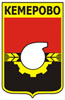 Наименование программы«Формирование современной городской средыв городе Кемерово на 2017 год»Ответственный исполнитель программы Управление жилищно-коммунального хозяйства администрации города Кемерово (С.В. Лысенко)Участники программы - Управление жилищно-коммунального хозяйства администрации города Кемерово (УЖКХ);- Управление городского развития администрации города Кемерово (УГР);- Управление дорожного хозяйства и благоустройства администрации города Кемерово (УБДХ).Подпрограммы программы ОтсутствуютЦель программыПовышение уровня благоустройства территории города Кемерово.Задачи программы1. Повышение уровня благоустройства дворовых территорий многоквартирных домов города Кемерово.2. Повышение уровня благоустройства территорий общего пользования города Кемерово.3. Повышение уровня вовлеченности заинтересованных граждан, организаций в реализацию мероприятий по благоустройству территории города Кемерово.Целевые индикаторы ипоказатели программы1. Количество отремонтированных дворов, шт.2. Количество отремонтированных территорий общего пользования города, шт.3. Доля дворовых территорий, реализованных с финансовым участием граждан, %4. Доля дворовых территорий, реализованных с трудовым участием граждан, %5. Доля муниципальных территорий общего пользования, реализованных с финансовым (трудовым) участием граждан, организаций, %Срок реализации программыДекабрь 2017 годаОбъемы бюджетныхассигнований программы390 000 тыс. руб.Ожидаемые результатыреализации программы- повышение, как минимум, на 3 % доли благоустроенных дворовых территорий в городе Кемерово;- благоустройство не менее одной муниципальной территории общего пользования;- принятие новых современных правил благоустройства, соответствующих федеральным методическим рекомендациям;- рост удовлетворенности населения уровнем благоустройства города.Основные приоритетыполитики города Кемерово в сфере благоустройства1. Создание благоприятной, безопасной и комфортной среды для проживания и жизнедеятельности населения.2. Сохранение природных объектов, в том числе объектов озеленения.3. Поддержание высокого уровня санитарного и эстетического состояния территории.Цель муниципальнойпрограммыПовышение уровня благоустройства территорий города Кемерово.Задачи муниципальной программы1. Повышение уровня благоустройства дворовых территорий многоквартирных домов города Кемерово.2. Повышение уровня благоустройства общественных территорий города Кемерово. 3. Повышение уровня вовлеченности заинтересованных граждан, организаций в реализацию мероприятий по благоустройству территории города.№п/пОжидаемые результатыреализации программыОценка влияния ожидаемыхрезультатов на функционирование экономики и социальной сферымуниципального образованияОценка влияния ожидаемыхрезультатов на функционирование экономики и социальной сферымуниципального образования1.Повышение, как минимум, на 3 % доли благоустроенных дворовых территорий в городе Кемерово- повысит качество городской среды;- улучшит параметры качества жизни населения, демографическую ситуацию;- повысит конкурентоспособность муниципального образования, его привлекательность для населения и бизнеса;- сформирует на территории муниципального образования новые и современные общественные пространства.- повысит качество городской среды;- улучшит параметры качества жизни населения, демографическую ситуацию;- повысит конкурентоспособность муниципального образования, его привлекательность для населения и бизнеса;- сформирует на территории муниципального образования новые и современные общественные пространства.2.Благоустройство не менее одной общественной территории города- повысит качество городской среды;- улучшит параметры качества жизни населения, демографическую ситуацию;- повысит конкурентоспособность муниципального образования, его привлекательность для населения и бизнеса;- сформирует на территории муниципального образования новые и современные общественные пространства.- повысит качество городской среды;- улучшит параметры качества жизни населения, демографическую ситуацию;- повысит конкурентоспособность муниципального образования, его привлекательность для населения и бизнеса;- сформирует на территории муниципального образования новые и современные общественные пространства.3.Принятие новых современных правил благоустройства, соответствующих федеральным методическим рекомендациям- качественно изменит уровень планирования и реализации мероприятий по благоустройству (сделает их современными, эффективными, оптимальными, открытыми, востребованными гражданами);- запустит реализацию механизма поддержки мероприятий по благоустройству, инициированных гражданами;- запустит дополнительный механизм финансового участия граждан и организаций в реализации мероприятий по благоустройству;- сформирует дополнительные инструменты общественного контроля за реализации мероприятий на территории города- качественно изменит уровень планирования и реализации мероприятий по благоустройству (сделает их современными, эффективными, оптимальными, открытыми, востребованными гражданами);- запустит реализацию механизма поддержки мероприятий по благоустройству, инициированных гражданами;- запустит дополнительный механизм финансового участия граждан и организаций в реализации мероприятий по благоустройству;- сформирует дополнительные инструменты общественного контроля за реализации мероприятий на территории городаОсновные риски, оказывающие влияние на конечные результатыреализации мероприятий региональной программыОсновные риски, оказывающие влияние на конечные результатыреализации мероприятий региональной программыОсновные риски, оказывающие влияние на конечные результатыреализации мероприятий региональной программыОсновные риски, оказывающие влияние на конечные результатыреализации мероприятий региональной программы№п/пНаименование рискаНаименование рискаМероприятия попредупреждению рисков1.Бюджетные риски, связанные с дефицитом регионального и местного бюджетов.Бюджетные риски, связанные с дефицитом регионального и местного бюджетов.1. Реализация требований об обязательном закреплении за собственниками, законными владельцами (пользователями) обязанности по содержанию прилегающих территорий.2. Использование механизмов софинансирования гражданами и организациями мероприятий по благоустройству.2.Риски, связанные с возможностью невыполнения гражданами и организациями своих обязательств по софинансированию мероприятий муниципальной программы.Риски, связанные с возможностью невыполнения гражданами и организациями своих обязательств по софинансированию мероприятий муниципальной программы.1. Закрепление в протоколах общих собраний и договорах о выделении бюджетного финансирования обязательств по софинансированию работ и ответственности за их нарушение.2. Использование механизмов судебного взыскания задолженности.3.Социальные риски, связанные с низкой социальной активностью населения, отсутствием массовой культуры соучастия в благоустройстве дворовых территорий и т.п.Социальные риски, связанные с низкой социальной активностью населения, отсутствием массовой культуры соучастия в благоустройстве дворовых территорий и т.п.1. Проведение информационно-разъяснительной работы в средствах массовой информации в целях стимулирования активности граждан и бизнеса.2. Проведение встреч с населением, семинаров, круглых столов.3. Участие представителей органов местного самоуправления в общих собраниях собственников помещений в МКД.4.Управленческие (внутренние) риски, связанные с неэффективным управлением реализацией муниципальной программы, низким качеством межведомственного взаимодействия, недостаточным контролем над реализацией муниципальной программы и т. д.Управленческие (внутренние) риски, связанные с неэффективным управлением реализацией муниципальной программы, низким качеством межведомственного взаимодействия, недостаточным контролем над реализацией муниципальной программы и т. д.1. Проведение предварительной методологической работы, в том числе с привлечением экспертов.2. Учёт единой методологии, разработанной на федеральном уровне.3. Организация жесткого контроля соблюдения графиков реализации муниципальной программы.4. Инициирование, при необходимости, дополнительных поручений Главы города о принятии дополнительных мер в целях реализации мероприятий программы.ИсточникфинансированияПланируемый объем средств, тыс. руб.Планируемый объем средств, тыс. руб.Планируемый объем средств, тыс. руб.ИсточникфинансированияВсегоБлагоустройство дворовыхтерриторииБлагоустройство муниципальной территорииобщегопользованияБюджетные средства, в т.ч.- федеральный бюджет- областной бюджет390 000,00284 700,00105 300,00260 000,00189 800,0070 200,00 130 000,0094 900,0035 100,00Привлеченныесредства граждан иорганизаций (далее – заинтересованные лица)13 759,0013 759,00-№п/пНаименованиеЕд. изм.Сумма за ед*.1Устройство асфальтобетонного покрытия проезжей части с разборкой асфальтакв.м1 725,172Устройство дорожного покрытия без разборки асфальтакв.м1 608,513Разборка и устройство бордюрного камня (БР 100.30.15)пм2 045,034Разборка и устройство бордюрного камня (БР 100.20.8)пм1 719,955Устройство асфальтобетонного покрытия проезжей части с уширением до 6 м по СНиП II-К.3-62 при ширине существующего проезда 3,5 м.кв.м2 335,191.Просп. Ленина, 1052.Ул. Гагарина, 1403.Ул. Красноармейская, 954.Ул. Красноармейская, 95а5.Ул. Сибиряков - Гвардейцев, 3166.Ул. В. Терешковой, 247.Просп. Ленина, 1138.Ул. В. Терешковой, 28б9.Просп. Ленина, 115а10.Просп. Ленина, 107б11.Ул. Радищева, 17а12.Ул. 40 лет Октября, 1513.Ул. Инициативная, 3214.Ул. Инициативная, 2415.Ул. Инициативная, 50а16.Ул. Инициативная, 3417.Просп. Шахтеров, 81а18.Просп. Ленина, 105а19.Просп. Ленина, 117а20.Ул. Гурьевская, 1821.Бульв. Строителей, 2622.Бульв. Строителей, 26/223.Бульв. Строителей, 26а24.Просп. Ленина, 12625.Бульв. Строителей, 1626.Просп. Октябрьский, 7027.Просп. Ленина, 103а28.Просп. Московский, 9б29.Ул. Гагарина, 15130.Ул. Гагарина, 15331.Ул. Сибиряков - Гвардейцев, 31432.Просп. Ленина, 82а33.Ул. В. Волошиной, 3334.Ул. Сарыгина, 2135.Ул. Пролетарская, 2236.Ул. Мичурина, 3737.Ул. Халтурина, 4738.Просп. Шахтёров, 7339.Просп. Шахтеров, 93а40.Просп. Ленина, 12441.Просп. Октябрьский, 8242.Просп. Московский, 15а43.Бульв. Строителей, 30б44.Ул. В. Терешковой, 2845.Ул. Гагарина, 11446.Ул. Гагарина, 11647.Просп. Кузнецкий, 9848.Ул. Сибиряков Гвардейцев, 449.Ул. Аллейная, 9а50.Ул. Аллейная, 751.Просп. Шахтеров, 5552.Просп. Шахтеров, 5953.Просп. Шахтеров, 7154.Ул.Институтская, 1455.Просп. Шахтеров, 7556.Бульв. Строителей, 26/157.Бульв. Строителей, 3658.Просп. Ленина, 121а59.Бульв. Строителей, 16б60.Просп.Ленина, 139в61.Бульв. Строителей, 32а62.Просп.Ленинградский,25б63.Просп. Комсомольский, 7164.Ул. Кирова, 2365.Ул. 9 Января, 1266.Ул. 40 лет Октября, 1167.Ул. Инициативная, 34а68.Пер. Рекордный, 6а69.Просп. Шахтеров, 8170.Ул. Барнаульская, 2971.Просп. Химиков, 2272.Просп. Химиков, 2673.Ул. Ворошилова, 274.Ул. Ворошилова, 475.Ул. Ворошилова, 676.Ул. Ворошилова, 877.Просп. Комсомольский, 6978.Ул. Терешковой, 24а79.Просп. Октябрьский, 6180.Ул. Сибиряков Гвардейцев, 4а81.Ул.Сибиряков-Гвардейцев, 18а82.Ул. Александрова, 6а83.Ул. Аллейная, 9б84.Ул. Аллейная, 985.Просп. Шахтеров, 83а86.Просп. Шахтеров, 7787.Ул. Барнаульская, 2788.Просп. Ленина, 6689.Ул. Красная, 10а90.Ул. Невьянская, 1б91.Ул. Леонова, 1092.Ул. Леонова, 14а93.Просп. Шахтёров, 5794.Ул. Новогодняя, 18а95.Ул. Барнаульская, 31,31а96.Ул. Новостроевская, 897.Бульв. Строителей, 2498.Ул. Попова,11№п/пНаименование показателя (индикатора)ЕдиницаизмеренияЗначения показателей№п/пНаименование показателя (индикатора)Единицаизмерения2017 год[1]1Количество благоустроенных дворовых территорийед.1 76467641352Доля благоустроенных дворовых  территорий от общего количества дворовых территорийпроценты1 76467641353Охват населения благоустроенными дворовыми территориями (доля населения, проживающего в жилом фонде с благоустроенными дворовыми территориями, от общей численности населения муниципального образования субъекта Российской Федерации)проценты1 76467641354Количество благоустроенных муниципальных территорий общего пользованияед.1 76467641355Площадь благоустроенных муниципальных территорий общего пользованияга1 891,686Доля площади благоустроенных муниципальных территорий общего пользованияпроценты1 891,687Доля финансового участия заинтересованных лиц в выполнении минимального перечня работ по благоустройству дворовых территорийпроценты1 891,688Доля трудового участия заинтересованных лиц в выполнении минимального перечня работ по благоустройству дворовых территорийпроценты1 891,689.Доля финансового участия заинтересованных лиц в выполнении дополнительного перечня работ по благоустройству дворовых территорийпроценты5%10.Трудовое участие заинтересованных лиц в выполнении дополнительного перечня работ по благоустройству дворовых территорийкол-вообъектов98НаименованиеИсточник финансированияОбъем финансовых ресурсов,тыс. рублейНаименованиеИсточник финансирования1-й год реализацииМуниципальнаяпрограммаВсего390 000Муниципальнаяпрограммабюджет города Кемерово-Муниципальнаяпрограммаиные не запрещенные законодательством источники:хМуниципальнаяпрограммафедеральный бюджет284 700,00Муниципальнаяпрограммаобластной бюджет105 300,00Муниципальнаяпрограммасредства юридических и физических лиц13 759,00БлагоустройстводворовыхтерриторийВсего260 000,00Благоустройстводворовыхтерриторийбюджет города КемеровохБлагоустройстводворовыхтерриторийиные не запрещенные законодательством источники:хБлагоустройстводворовыхтерриторийфедеральный бюджет189 800,00Благоустройстводворовыхтерриторийобластной бюджет70 200,00Благоустройстводворовыхтерриторийсредства юридических и физических лиц13 759,00Благоустройство иных объектовинфраструктурыгородской средаВсего                    130 000,00Благоустройство иных объектовинфраструктурыгородской средабюджет города КемеровоБлагоустройство иных объектовинфраструктурыгородской средаиные не запрещенные законодательством источники:хБлагоустройство иных объектовинфраструктурыгородской средафедеральный бюджет94 900,00Благоустройство иных объектовинфраструктурыгородской средаобластной бюджет35 100,00Благоустройство иных объектовинфраструктурыгородской средасредства юридических и физических лицНомер и наименованиеосновного мероприятияОтветственный исполнительСрокСрокОжидаемыйнепосредственныйрезультат (краткое описание)Основные направленияреализации
Связь с показателями программы (подпрограммы)Номер и наименованиеосновного мероприятияОтветственный исполнительначалареализацииокончания реализацииОжидаемыйнепосредственныйрезультат (краткое описание)Основные направленияреализации
Связь с показателями программы (подпрограммы)1. Повышение уровня благоустройства дворовых территорий многоквартирных домов города Кемерово1. Повышение уровня благоустройства дворовых территорий многоквартирных домов города Кемерово1. Повышение уровня благоустройства дворовых территорий многоквартирных домов города Кемерово1. Повышение уровня благоустройства дворовых территорий многоквартирных домов города Кемерово1. Повышение уровня благоустройства дворовых территорий многоквартирных домов города Кемерово1. Повышение уровня благоустройства дворовых территорий многоквартирных домов города Кемерово1. Повышение уровня благоустройства дворовых территорий многоквартирных домов города Кемерово1. Выполнение работ по благоустройству дворовых территорий городаУЖКХ01.05.201731.12.2017увеличение доли и площади благоустроенных дворовых территорий города- формирование адресного перечня многоквартирных домов, отобранных на основании предложений заинтересованных лиц, собственников помещений в МКД;- организация ремонта дворовых территорий, предусмотренных муниципальной программой;- контроль качества работ.1. Количество отремонтированных дворов, шт.2. Доля благоустроенных дворовых территорий, %2. Повышение уровня благоустройства общественных территорий города Кемерово2. Повышение уровня благоустройства общественных территорий города Кемерово2. Повышение уровня благоустройства общественных территорий города Кемерово2. Повышение уровня благоустройства общественных территорий города Кемерово2. Повышение уровня благоустройства общественных территорий города Кемерово2. Повышение уровня благоустройства общественных территорий города Кемерово2. Повышение уровня благоустройства общественных территорий города Кемерово2. Выполнение работ по благоустройству общественной территорииУГР 01.05.2017 31.12.2017увеличение количестваблагоустроенных общественных территорий города - определение на основании предложений заинтересованных лиц территории общего пользования, подлежащей благоустройству в 2017 году;- подготовка проекта ремонта;- организация ремонта территории общего пользования города.1. Количество отремонтированных территорий общего пользования города, шт.2. Доля благоустроенных территорий общего пользования в городе Кемерово от общего количества таких территорий, %3. Повышение уровня вовлеченности заинтересованных граждан, организаций в реализацию мероприятий по благоустройству территории города.3. Повышение уровня вовлеченности заинтересованных граждан, организаций в реализацию мероприятий по благоустройству территории города.3. Повышение уровня вовлеченности заинтересованных граждан, организаций в реализацию мероприятий по благоустройству территории города.3. Повышение уровня вовлеченности заинтересованных граждан, организаций в реализацию мероприятий по благоустройству территории города.3. Повышение уровня вовлеченности заинтересованных граждан, организаций в реализацию мероприятий по благоустройству территории города.3. Повышение уровня вовлеченности заинтересованных граждан, организаций в реализацию мероприятий по благоустройству территории города.3. Повышение уровня вовлеченности заинтересованных граждан, организаций в реализацию мероприятий по благоустройству территории города.3.1. Организация сбора предложений заинтересованных лиц по включению объектов в муниципальную программуУЖКХУГР17.03.201718.04.2017активное участие граждан в подготовке и реализации муниципальной программы- проведение встреч с населением;- методическая помощь в подготовке и организации общих собраний;- прием заявок заинтересованных лиц.1. Количество организованны встреч с населением, шт.2. Количество поступивших предложений заинтересованных лиц о включении объекта в муниципальную программу, шт.3. Доля дворовых территорий, реализованных с финансовым участием граждан, %4. Доля дворовых территорий, реализованных с трудовым участием граждан, %5. Доля муниципальных территорий общего пользования, реализованных с финансовым (трудовым) участием граждан, организаций, %3.2. Образование общественной комиссии из представителей органов местного самоуправления, политических партий и движений, общественных организаций, иных лиц для организации такого обсуждения, проведения комиссионной оценки предложений заинтересованных лиц, а также для осуществления контроля за реализацией программы после ее утверждения в установленном порядкеУЖКХ17.03.201731.12.2017проведение регулярных заседаний общественной комиссии1. Количество заседаний общественной комиссии, шт.3.3. Организация принятия (актуализации) в городе Кемерово правил благоустройства,  соответствующих Методическим рекомендациям Минстроя России.УЖКХУБДХ01.05.291701.11.2017- наличие в городе новых правил благоустройства,- рост удовлетворенности населения уровнем благоустройства.Наименование контрольного события программыСтатусОтветственный исполнительСрок наступления контрольного события (дата)Срок наступления контрольного события (дата)Срок наступления контрольного события (дата)Срок наступления контрольного события (дата)Срок наступления контрольного события (дата)Наименование контрольного события программыСтатусОтветственный исполнитель2017 год2017 год2017 год2017 год2017 годНаименование контрольного события программыСтатусОтветственный исполнительI кварталII кварталII кварталIII кварталIV кварталОпубликование проекта муниципальной программы для общественного обсуждениязавершение этапаУЖКХ17.04Формирование общественной комиссии из представителей органов местного самоуправления, политических партий и движений, общественных организаций, иных лиц для организации обсуждения проекта муниципальной программы, проведения комиссионной оценки предложений заинтересованных лиц, а также для осуществления контроля за реализацией программы после ее утверждения в установленном порядкезавершение этапаУЖКХ17.04Разработка, утверждение и опубликование порядка и сроков представления, рассмотрения и оценки предложений граждан, организаций о включении в муниципальную программу формирования современной городской среды на 2017 год наиболее посещаемой муниципальной территории общего пользования населенного пункта, подлежащей обязательному благоустройству в 2017 годузавершение этапаУБДХ17.04.Утверждение муниципальной программы формирования современной городской среды на 2017 год с учетом результатов общественного обсужденияконтрольная точка результатаУЖКХ25.05.Подготовка и утверждение с учетом обсуждения с представителями заинтересованных лиц дизайн-проект благоустройства каждой дворовой территории, включенной в муниципальную программу, а также дизайн-проект благоустройства наиболее посещаемой муниципальной территории общего пользования городазавершение этапаУЖКХ10.06Объявление открытых аукционов на право заключения муниципальных контрактов на выполнение работ по благоустройствузавершение этапаУЖКХУГР15.06.Завершение работ по благоустройству дворовых территорийзавершение этапаУЖКХ15.10Завершение работ по благоустройству территорий общего пользованиязавершение этапаУГР01.11Проведение общественных обсуждений и утверждения (корректировки) Кемеровским городским Советом народных депутатов правил благоустройства городаУБДХ01.11Представление в Администрацию Кемеровской области предложений города Кемерово для участия в конкурсе лучших проектов по благоустройству муниципальных территорий общего пользования Минстроя РоссииУГР01.11Завершение реализации муниципальной программыУЖКХУГР31.12Утверждения муниципальной программы формирования современной городской среды на 2018 – 2022 годы, предусматривающей благоустройство всех нуждающихся в благоустройстве муниципальных территорий общего пользования, а также дворовых территорий многоквартирных домов (исходя из минимального перечня работ по благоустройству)УЖКХ,УБДХ31.12